Contents OverviewThis report summarises the feedback received from members of the public and stakeholder organisations in response to the Committee for Agriculture, Environment and Rural Affairs’ (AERA) call-for-evidence to support its scrutiny of the Climate Change (No.1) Bill that has been sponsored by a Private Member.It encompasses an analysis of the information gathered via engagements carried out between May and July 2021 and synthesises the key points in order to assist the Committee in their deliberations and considerations of the Bill.Call-for-Evidence ActivitiesThe Committee facilitated a number of different activities in order to attract a wide range of views and perspectives from stakeholders given the significant and cross-cutting nature of the proposed legislation, as well as its potential impact on all sectors of the local economy and for future generations. This report encompasses the information collated via:Responses to the Committee’s call-for-evidence template that was made available on the Citizen Space platform between 20 May and 15 July 2021Other free-format written submissions sent to the Committee’s public email address during this time period including over 1,000 responses sent via the Friends of the Earth (FOE) website The headline messages and feedback arising from stakeholder events conducted on 17 June 2021 with representatives from various organisations Focus Groups facilitated by the Assembly’s Education team with 16 primary and secondary schools in June 2021 Key Messages and Themes Responses Numbers and Participants The Committee received a very high number of responses to its written call-for-evidence with 1,230 members of the public, 1,145 of which were made via the FOE website, and 77 organisations providing a return. There was a broad spectrum of sectors reflected in the organisational returns. The full list of responding entities is included at Appendix 1 and the volume of responses by sector is displayed in the below chart: Please note – responses from individual farm owners have not been included as organisational returns In relation to the stakeholder events held on 17 June 2021, in total there were 44 participants: the morning session provided an opportunity for representatives of key stakeholder organisations to discuss the issues and the evening event was organised specifically for representatives from youth organisations including the Young Farmer’s Clubs of Ulster, the NI Commissioner for Children and Young People and Belfast Climate Commission. Responses to Call-for-Evidence TemplateThis section summarises the main themes arising from the responses to the questions put to stakeholders via the Committee’s call-for-evidence template that was made accessible on the Citizen Space platform.In total there were 126 responses - 79 from members of the public and 47 organisational returns. The Policy Objectives What are your views on the overall policy objectives?One hundred and sixteen respondents answered this question with a majority (55%) providing a broadly positive view on the objectives and aims of the proposed Bill. Respondents who considered the Bill positively cited that the introduction of Climate Change legislation was long overdue, highlighting the discrepancy between Northern Ireland (NI) and the rest of the United Kingdom in terms of a legislative framework in this area:Around a fifth of respondents welcomed the ambition and scope of the Bill, particularly in relation to the aim to deliver a net-zero economy by 2045 as a means to mitigate the negative effects of Climate Change and the demonstrable impact to the environment that has been manifest in recent years. Thirty-nine responses, the vast majority of which were from individuals and organisations associated with the Agri-Food sector, articulated a broadly negative view of the Bill’s policy objectives. However, it must be noted that most of these respondents were not against the principle of Climate Change legislation per se, but were concerned about particular aspects of the proposed Bill, specifically:  The 2045 net-zero target is not in accordance with advice provided by the UK Climate Change Committee (CCC) as to what is achievable and reasonable for NI; That this target, if legislated for, could have a significant and detrimental impact on the local agri-food sector due to a need to reduce ruminant livestock numbers drastically;There could be unintended, adverse climate impacts associated with importing food products from elsewhere to off-set local downturn in production – “carbon leakage”; and The Bill has not been subject to a rural or economic impact assessment A number of respondents, 16%, reflected the need for there to be a fair and Just Transition for local communities to support Climate Change mitigation and a further 6% of respondents made specific reference to strengthening obligations around Adaptation reporting in the Bill. Do you think that the Bill will meet these objectives?There were 119 returns to this question broken down as follows: The primary issues of concern for the majority of respondents who answered “No” or “Unsure” were that: The net-zero emissions target of 2045 is unlikely to be achievable given that it is not based on the current advice of the UK CCCThere may be a lack of will, determination and capability within local government and relevant bodies to deliver the actions necessary to meet the Bill’s aims Proportionally, organisations were more positive than members of the public in terms of their outlook on the Bill’s objectives – 45% of organisations felt the Bill would meet its objectives, compared to only 27% of individuals. It should be noted that 48% of individuals who considered the Bill would not meet its objectives were members of the farming community. Declaration of a Climate EmergencyWhat are your views on declaring a Climate Emergency?A slim majority (56%) of the 117 respondents who answered this question felt that this was a positive aspect of the Bill and that the declaration would serve as a driver to mitigate the negative effects of Climate Change. However, many of those who were in favour articulated the need for action to support the declaration in order to avoid it simply becoming a rhetorical statement:Of the 44 respondents who reflected a negative or ambivalent view on declaring a Climate Emergency the prevailing sentiment was that this is (or may be) unnecessary and is not a feature of similar legislation in other jurisdictions. There was significant disparity between organisations and members of the public in terms of perception of declaring a Climate Emergency. The vast majority of organisations were supportive, whilst there was more division of opinion between individuals as shown below: A number of respondents suggested that this aspect of the Bill could be amended to expand the declaration to include a “Nature” or “Biodiversity” emergency which would reflect the full extent of the impact of Climate Change on the local environment and ecosystem(s). Net-zero TargetWhat are your views on the target set out in the Bill to achieve a Net Zero carbon, climate resilient and environmentally sustainable economy by the year 2045?This issue was one of the most divisive in terms of respondent opinion with an equal split between those who felt that the 2045 net-zero target was a positive aim, and those who were opposed: Broadly Positive view: 52 (46%)Broadly Negative view: 52 (46%)Unsure: 8 (8%) A high number of respondents were critical of the proposed 2045 net-zero target because it is not in line with the advice provided by the CCC in terms of what is a credible pathway for NI to reduce its carbon emissions, and subsequently, expressed concern about the consequences for the agri-food sector should it be pursued: Conversely, respondents who were positive about the target felt that the highly ambitious net-zero date was necessary in order to drive forward meaningful change and that it was reasonable for NI to “stretch” in terms of Climate Change mitigation, given its status as a net-carbon emitter: Similar to the perspectives on declaring a Climate Emergency, there was disparity between organisations and individual respondents with the majority (66%) of organisations viewing the net-zero 2045 target favourably, compared to 55% of individuals having a negative perspective. The sectoral breakdown of organisations reflecting Broadly Positive and Broadly Negative views on the net-zero target outlined in the Bill is shown below: Do you think the net-zero target and timescale to deliver outlined in the Bill are achievable? Respondents were asked two related questions: whether the net-zero target for NI and the timescale to deliver the target set out in the Bill are achievable. There was a very strong correlation in the responses to these questions with a fairly even split between those who felt that the target and timescale were deliverable and those who considered these to be impractical:Do you think that the timescale outlined in the Bill to achieve Net Zero should be revised if circumstances change?The overwhelming majority of the 114 respondents to this question, 73%, felt that the timeline to deliver the net-zero target should be revised if required.However, the rationale for having flexibility to change the timescale differed significantly depending on the outlook of respondents on the Bill’s objectives and consideration of the net-zero target: 46% felt it was important to have flexibility in order to adapt to future emerging science, technology and policy with regards Climate Change 21% considered that the timescale should be changed immediately before enactment to reflect the advice of the UK CCC30% felt that the timescale should only be revised forward, i.e., to be more ambitious in terms of NI’s delivery of a net-zero economy Climate Action PlansWhat are your views on the Climate Action Plans?The majority of the 116 respondents to this question considered Climate Action Plans (CAPs) to be a positive concept to help deliver a pathway to meet the net-zero emissions goal. Just under two-thirds of respondents were Broadly Positive in their view of the CAPs, considering that they would help to ensure accountability and provide a clear focus for direction and performance-management of policies to deliver the emissions targets. Respondents highlighted the need to ensure that public bodies engaged in widespread and active consultation with communities and different sectors of the economy when developing CAPs in order to ensure stakeholder buy-in and consensus as to what could be achieved. It was also felt that routine reporting of progress against the CAPs would help to drive improvement and to identify businesses/sectors that may be under-performing, and therefore where targeted supported could be provided.Around 20% of respondents made specific reference to the fact that the proposals for the CAPs contain specific targets in terms of water, soil and air quality and reflected that this was a very positive aspect of the proposed legislation, harmonising the need to support biodiversity, as well as environmental, health. However, other stakeholders highlighted that inclusion of these targets inappropriately extended the scope of the Bill and that these issues may be better addressed through other legislative/policy means:The below word cloud depicts the most frequent terms used by respondents in terms of their views on the CAPs: 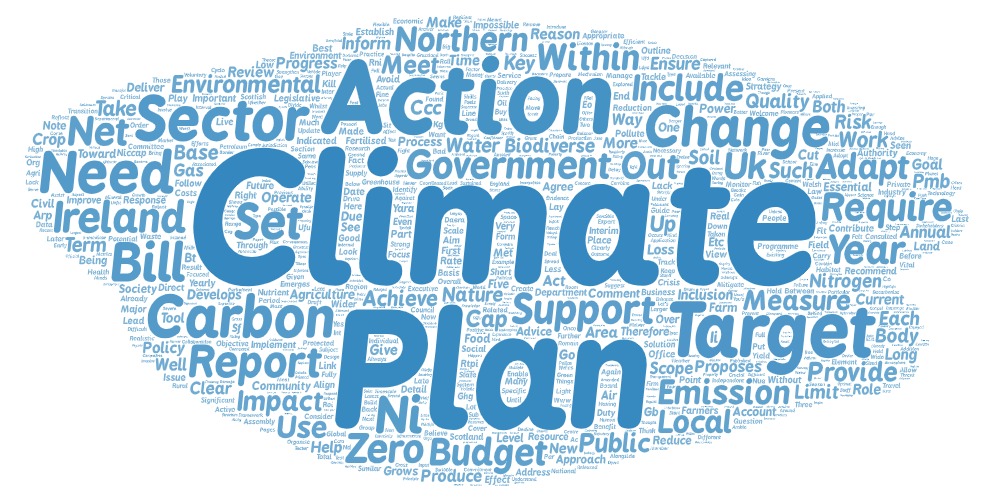 Fourty-eight percent of respondents to this question believed the CAPs would be effective with 23% stating they would be ineffective and 29% being unsure.Office of a Climate CommissionerWhat are your views on the establishment of a Climate Commissioner? Respondents were given the opportunity to provide their views on the creation of an independent Climate Office for NI, led by a Climate Commissioner who will have an extensive reporting and advisory role as outlined in the Bill.The majority of respondents, 63%, had a Broadly Positive view of the proposed Climate Commissioner, citing that independent oversight of the legislation and policies to achieve the emissions target was essential in order to ensure accountability and scrutiny of public bodies. The predominant concerns of respondents who reflected a Broadly Negative view of the proposed Climate Commissioner (32%) were the additional costs associated with establishment of this Office and its necessity, given that the UK CCC currently provides an advisory and reporting function on Climate Change progress for jurisdictions in the UK. What powers should the Climate Commissioner have?The overwhelming majority of respondents who articulated a Broadly Negative view on the establishment of a Climate Commissioner considered that there should be no powers designated to the Office.However, those who were in favour of the role felt that the outlined powers in the Bill in terms of reporting on the progress of the emissions targets, making recommendations and access to persons/documents were appropriate. In addition: 34 respondents felt that the Commissioner should have some sort of enforcement power to penalise organisations failing to deliver on their responsibilities in terms of Climate Change (32%)29 respondents considered that it would be useful for the Commissioner to have an active role in the development of CAPs (28%) A number of respondents expressed strongly the need to ensure accountability of the Climate Change Office and Commissioner and that a clear framework was needed in this regard to govern what, if any, interaction the Office would have with the CCC: Sectoral PlansDo you agree with the proposal to have specific sectoral policies associated with the Climate Action Plans?The vast majority of respondents were broadly supportive of the concept outlined in the Bill to have specific sectoral policies incorporated into each 5-yearly CAP, with 72% agreeing with this proposal: What impact do you think that these sectoral plans will have in terms of helping to achieve the Net Zero target?Most respondents acknowledged that there would be a differential impact on each industry/sector depending on their needs and capabilities to deliver the CAP targets. It was widely recognised that some sectors will be able to make the transition towards carbon-neutral practice more easily than others and that these industries may need to “lead the way” in the short-term while an appropriate infrastructure is established to support other sectors to engage in climate-friendly activities in the years ahead. Relatedly, a fifth of respondents specifically recognised the challenges for the local agri-food industry in terms of engaging with Climate Change mitigation. A high proportion of respondents reflected that it was important to ensure that public policy and strategies are harmonised in order to avoid duplication, confusion and uncertainty for businesses. For example, it was articulated that the upcoming development of the Energy Strategy by the Department for the Economy should not overlap with any new policies enacted through CAPs. How do you think the above sectors might be affected by the proposals?There was a wide range of views expressed by respondents regarding their consideration as to how different sectors of the local economy could be impacted by sectoral plans to work towards the emissions target outlined in the Bill. A significant proportion, 42%, of the 113 respondents to this question reflected that all industries are likely to be challenged by the plans and that there will be a responsibility on all sectors to change their practices to become carbon neutral. The majority of respondents specifically highlighted the potential issues for the local agri-food sector and that this industry in particular will face challenges given NI’s status as a net food producer for the UK and its high proportion of ruminant livestock farms (56% of respondents).A key message from most respondents was that there should be adequate, structured and planned support for sectors to adopt new approaches to tackle the effects of Climate Change – a “Just Transition.” This was highlighted as essential in order to mitigate the potential economic and social impacts of change on all industries, including the agri-food sector: The salient points highlighted by respondents in relation to how different sectors of the economy may be impacted are summarised below: Resource ImplicationsWhat do you think the resource implications of the Bill will be?Respondents were asked for their views on what the resource implications could be for the Department for Agriculture, Environment and Rural Affairs, the NI Executive and specific sectors of the economy associated with the proposed Bill.The vast majority of respondents identified that there will be a need for increased public expenditure to support industries to engage in activities to mitigate Climate Change. Around 40% of respondents considered this to be a negative impact on public resources and expressed concern as to how the funding would be secured. Some respondents specifically highlighted the need for the NI Executive to demonstrate financial commitment for Climate Change measures through the establishment of multi-year budgets to support the Bill. What do you think are the most important issues for the government when making funding plans to help achieve the aims of the Bill?The most commonly highlighted issue by respondents to this question was that the local government must ensure a Just Transition framework for communities and industries is in place and adequately supported: Other considerations that respondents felt were important when developing funding plans include: Providing education and awareness to different organisations, businesses and industries as to how they can develop “green strategies” (22%)Investing in training, skills-development and courses to support the workforce to take on jobs that will emerge as part of the green economy in future years (23%) Establishing dedicated funds/grant schemes for different industries to invest in new technologies that will provide the capability to deliver carbon neutral practices more quickly and easily (20%) Access to Specialist Advice Appropriateness of access to specialist advice as outlined in the BillRespondents were asked for their views on the detail included in the Bill that the UK CCC would provide advice to the Commissioner when they report annually on progress made against the CAPs. The overwhelming majority of respondents to this question, 68%, felt that this was appropriate with only 10 respondents having a negative view. Are there other sources of expertise that may be needed to inform progress to achieve the Net Zero target?Eighty-eight respondents replied to this question and a range of additional organisations were suggested as being potentially useful for the Climate Commissioner to consult with in terms of accessing specialist advice. The most commonly suggested entities were: Responsibility on Public Bodies What are your views on the roles and responsibilities placed on public bodies as set out in the Bill?There was a comparatively low completion rate for this question on the call-for-evidence template. Of the 82 respondents who did provide an answer, a large proportion (49%) considered that public sector leadership was important in the development of policies and proposals to mitigate Climate Change. Just under 40% expressed a view that there should be a greater obligation put on public bodies with regards engagement in Climate Change mitigation plans, reporting on progress against these and holding them to account. Of note 24 out of the 39 organisations who responded to this question were in favour of more stringent and express duties for public bodies to be included in the Bill.Relatedly, a number of respondents advocated that in addition to Climate Change mitigation, public organisations should be mandated to report on Adaptation to facilitate accountability for their strategies to ensure that the areas under their remit are appropriate for, and resilient to, the changed climate. Lead Government Department The majority of respondents to this question, 57%, believe that there should be an allocated lead department in local government with ultimate responsibility for delivering the aims of the Bill (62 of 108 responses). Of these, almost two-thirds stated that The Executive Office should be responsible: Respondents generally felt that given the wide-ranging, and cross-cutting, nature of the Bill, as well as the profound implications for Climate Change on the local economy, society and environment, it was appropriate that the burden of responsibility should sit with The Executive Office as the lead government department. What are your views on the implementation of a carbon usage-tracking scheme?A very small minority of respondents raised an objection to the proposition outlined in the Bill that DAERA would be responsible for delivering a scheme to track carbon usage. The majority (53%) were broadly in favour of this, although quite a high proportion of respondents felt that there was insufficient information about this proposal to enable them to make an informed comment. Transboundary Considerations What are your views on how the Bill addresses Transboundary Issues? Just under 70% of the 101 respondents to this question acknowledged the fact that Climate Change is a cross-border issue and cannot be adequately addressed by countries acting in isolation and the majority of respondents considered that it was very important that institutions in NI engage and co-operate with entities in neighbouring jurisdictions including Great Britain and the Republic of Ireland, as well as other countries, to co-ordinate Climate Change policy. Specifically, 45% respondents noted the need for close working with entities in ROI in order to harmonise plans on an “all-island basis.” Do you think that there should be a transboundary approach to Climate Change?Respondents replied to this question as follows: Yes: 75 (70%)No: 12 (11%)Unsure: 20 (19%) Several stakeholders reflected that the CCC’s recommendation of an 82% emissions reduction target by 2050 for NI takes account of Transboundary Considerations given the UK’s reliance on the NI Agri-Food sector for produce, thereby mitigating the need for imports, and the associated carbon outlay associated with transport and shipping: Rural Impact Assessment Do you think it is important to assess the impact on rural communities of the proposals provided for in the Bill?There was almost universal agreement of the need to ensure an appropriate and adequate assessment is conducted in terms of the impact on rural communities arising from the outworking of the Bill with 93% of respondents stating this was important (6% unsure). What do you think is the best way to consider the potential rural impacts?There were a range of views expressed by respondents in terms of how best to engage rural communities in plans to mitigate Climate Change. The most frequently cited measures were to ensure these communities are actively consulted with in the development of the CAPs and that rural impact assessments are carried out by public departments before launching specific sectoral plans that will have influence in these areas: A very high number of respondents again emphasised the need to facilitate a Just Transition for rural communities and some suggested that the shift towards a new farm payment scheme that would incentivise eco-friendly practice may be a method of supporting this. Additional Information Are there any other measures not included in the Bill that you think should be included?In addition to suggested amendments to some of the salient aspects of the Bill, for example the potential revision of the net-zero target, respondents highlighted a number of areas that could be added to, strengthened or expanded upon within the proposed legislation, including:Just Transition – a key message reflected by most respondents was that there should be a framework to assess the likely impact on different sectors of the economy in shifting towards carbon-neutral practice and to support industries to do so. Whilst the Bill does contain “Just Transition” principles, a very high number of respondents considered that these could be strengthened and provision could also be made for the establishment of a “Just Transition Commission”, similar to what is legislated for in ScotlandClimate Adaptation – as reflected earlier, a number of respondents considered that the Bill should be expanded to include a specific requirement on government to ensure Climate Adaptation processes are legislated for, with inclusion of a specific definition and possible responsibility on Public BodiesFinancial Assessment – respondents articulated a concern that the Bill has not been subject to a financial costing exercise and highlighted that some reports predict there to be an estimated additional cost of £900m to NI in order to deliver net-zero by 2045. It was felt that there was a lack of information as to how this would be resourced Greenhouse Gas Accounting – a specific area highlighted by representatives and members of the agri-food sector was that the Bill does not take into account granular considerations in terms of GHG emissions/sequestration. For example, a concern frequently highlighted was that, currently, carbon sequestration from agricultural land is not “credited” to individual farms, but is rather cumulatively allocated to the Land Use, Land-Use Change and Forestry (LULUCF) inventory. Further, a number of respondents suggested that it would be useful to consider whether biogenic methane should be treated separately within the emissions targets of the Bill, given its status as a “short-lived” GHGPlanning System – a number of industry and energy sector representatives highlighted that the current capacity restraints and processes in the local planning application and approval system are a significant constraint in terms of progressing with investment and implementation of infrastructure to support Climate Change. It was recommended that this be addressed in order to accelerate the delivery of these initiatives to help meet the overarching emissions goal Land Use – a frequently highlighted issue was the need for a comprehensive review and strategy for land use in NI in order to ensure that space is identified and nurtured to support Climate Change and carbon sequestration. Broadly this would include measures to enhance reforestation, restore peatland and wetland and protect land for native wildlife Public Engagement – a key message reflected by a number of participants was the need for a robust system of continuous public education and awareness in relation to Climate Change and the measures being introduced as part of the Bill to mitigate its negative effects. It was suggested that creation of a “Citizens Assembly” could be a useful forum to help facilitate this which could act as a de facto consultative body in terms of the development of CAPs and specific sectoral policies Do you have any other comments you would like to make about the Climate Change Bill?There was a diverse range of views expressed by respondents when they were given the opportunity to provide their own comments on the Bill, with some considering that the introduction of the legislation was long-overdue and necessary to mitigate the damage to the environment and others reflecting a concern about the implications of the net-zero 2045 target and the potential ruinous effect(s) on the local agri-food sector. This range of opinion is reflected in the two comments below: Other Written Responses In addition to the returns via Citizen Space, the Committee received 36 submissions in “free format” – 30 from organisations and 6 from individual members of the public.Broadly the key themes and messages arising from these responses reflected the feedback collated through the call-for-evidence template: The majority of respondents were broadly positive about the aims and objectives of the BillMost returnees supported the declaration of a Climate Emergency There was a difference of opinion regarding the 2045 net-zero target with some respondents considering this to be an effective way of driving change through an ambitious target and others expressing concern that it was unworkable and not in line with the advice provided by the UK CCCThere was broad support for the establishment of an independent Climate Commissioner to hold public departments to account The concept of establishing CAPs with specific sectoral targets was well-received as a potentially effective pathway to deliver net-zero It was acknowledged that there will be a differential impact on sectors of the economy in terms of their ability to reduce carbon emissionsThe significant challenges for the local agri-food sector were recognised and it was felt that this industry in particular would require supportJust Transition principles should be at the heart of Climate Change policy and future frameworks A number of stakeholders advocated that there should be a greater requirement for public institutions in terms of developing Climate Change mitigation plans and reporting on these: It was strongly advocated that multi-year budgetary planning is essential to deliver the emissions targets and support implementation of the CAPs. Some stakeholders noted the potential need for investment for public bodies in order to ensure that there are appropriate resources in place to meet reporting and monitoring responsibilities set out in the Bill CAPs/sectoral plans must be subject to Rural Impact AssessmentsCapacity constraints in the local planning system must be addressed so as to encourage and accelerate large-scale investment from private companies in terms of green infrastructure Transboundary considerations are important as Climate Change is a global issue and the entities established via the Bill should work with colleagues in neighbouring jurisdictions Some specific considerations highlighted by organisations that provided a free-format return include: Inclusion of gender budgeting and gender proofing principles within the Bill, particularly in relation to future growth in green technology, a sector that has been predominantly dominated by a male workforce Specific Just Transition funding/support in relation to domestic heating systems and appliances, particularly given the disproportionately high levels of fuel poverty in NIThe local agri-food industry is, by international comparison, very high-performing in terms of carbon footprint and the sector is actively engaging in a series of programmes to improve its emissions for example through genetics optimisation, modification of feed and more efficient livestock managementThere are pre-existing all-island networks and arrangements in certain sectors, for example in relation to rail and road travel, and therefore it is important to ensure alignment between jurisdictions in terms of “green travel” to maximise benefits for the environmentFocus should be directed to addressing emissions from fossil fuel extraction and use, as opposed to biogenic methane from ruminant livestock, given that, whilst it has a potent warming impact, biogenic methane is a comparatively “short-lived” GHG and is removed from the atmosphere as part of the natural carbon cycle The application of a net-zero target for NI, which is currently deemed by the UK CCC to be unachievable, could cause a competitive disadvantage in the context of the Free Trade Arrangement recently signed by the UK government with Australia. Presently, there is no net-zero target in Australia which could potentially lead to greater food imports from there to NI on a cost-basis, should the local agri-food sector be compelled to significantly reduce livestock holdings. Similarly, the legislative framework in New Zealand separates biogenic methane from other greenhouse gas emissions which effectively reduces the impact on its agri-food industry – this could lead to a situation where agri-food from New Zealand is more attractive from an economic perspective to that produced in NIFacilitating more extensive powers and autonomy to local government The public health impact of Climate Change for example in terms of the increasing prevalence of respiratory conditions caused by exposure to ever-decreasing air quality and the mental health impact of climate disasters such as torrential storms, floods and fires  The proposal for the new Climate Commissioner to report on the progress of the CAPs on an annual basis may be too granular and a longer timeframe may be more appropriate to allow for changes to take effect One responding organisation fundamentally disagreed with the principles and rationale for the Bill, outlined that concerns around Climate Change have been exaggerated both nationally and internationally, and articulated that there are more pressing economic and societal issues that should be addressed. The most comprehensive free-format response was provided by DAERA that included extensive comments regarding the drafting of the legislation. This feedback is included at Appendix 2 which summarises all suggested amendments, additions or queries with the wording of the Bill. In terms of the Bill itself, DAERA highlighted a major concern regarding the net-zero target and the timescale to deliver this by 2045. As reflected by other stakeholders, DAERA expressed that this was not in line with the UK CCC guidance and is not currently supported by any credible pathway for emissions reduction in NI. The likely detrimental impact on the agri-food sector should this target be pursued was highlighted, as well as the need for additional investment to deliver expansive carbon-capture technology (estimated to be £900m)DAERA also highlighted issues regarding the proposed establishment of a Climate Change Commissioner for NI and whether the anticipated costs of such a role, estimated to be approx. £2m per annum, would deliver value for money given the rather limited functions of the Commissioner as outlined in the Bill. Further, given that the CCC already provides many of the services anticipated to be undertaken by the Commissioner, and the potential role of the soon-to-be-established Office for Environmental Protection, the necessity of having a local position was questioned, and the need to ensure clarity of role distinction between the Commissioner and these other bodies was highlighted.The importance of undertaking Rural Impact Assessments on all future CAPs/sectoral plans was considered to be vital, in order to ensure that there is a clear understanding of the consequences for rural communities and that mitigation(s) could be identified. In terms of access to specialist advice, DAERA considered that the Bill should give greater prominence to the CCC as the competent authority in relation to provision of advice when setting emissions targets and revising them as needed.DAERA also reflected that the Bill in its current form is unclear with regards the explicit roles, duties and expectations of government departments. Whilst it is implied that each Executive Department will be responsible for consulting on, developing, implementing and resourcing sectoral plans within its policy scope, this could be more clearly articulated in the legislation.With respect to transboundary considerations DAERA reflected that: Responses from Friends of the Earth Website In addition to the Citizen Space and free-format returns, the Committee received 1,145 emails sent via the FOE website from individuals providing feedback on the Climate Change Bill.These were generic, identical messages, the vast majority of which were unamended, that expressed support for the key aspects of the Bill:  “I’d like to show my support for the Climate Change Bill and respond to the consultation on it. I believe Northern Ireland needs this strong climate legislation because we have a responsibility to ensure that the planet continues to be habitable for generations to come and this is urgent.Northern Ireland’s greenhouse gas emissions are higher than the UK average, and are falling more slowly. Northern Ireland is lagging behind and isn’t pulling its weight in the fight against climate breakdown. A climate change law with strong and legally binding greenhouse gas reduction targets is needed if Northern Ireland is to do its fair share.I support the Climate Change Bill for the following reasons:1. A central theme is the principle of a just transition to a low-carbon future that ensures all sectors of Northern Ireland’s society make sustained cuts in greenhouse gas emissions. A just transition will protect the vulnerable, create jobs, improve health and well-being, and make sure we all do our fair share.2. The Bill sets a clear, strong, and achievable target in line with what is required to achieve the goal of the Paris Agreement. Net-zero carbon by 2045 is the minimum we should be aiming for. Anything less is shirking our responsibility to act decisively.3. The proposed independent climate commissioner will ensure ministers and departments introduce policies and plans to reduce emissions. Without the scrutiny of the commission, it is likely Northern Ireland will continue to lag behind.4. The current Assembly’s declaration of a Climate Emergency will lapse when the next Assembly is elected. I support the Bill’s declaration of a Climate Emergency, so that future Assemblies will have a responsibility to act until the emergency has passed.5. The proposed Climate Action Plans are a key element of the Bill. The 2045 net-zero target establishes the direction of travel, but the Climate Action Plans will set out the route. If we are to keep global temperatures below dangerous levels we must make rapid cuts in emissions out to 2045 based on strict carbon budgets. The Climate Action Plans will set those emissions cuts. Without the guidance set by the Climate Action Plans there is a real risk Northern Ireland’s response to the climate emergency will remain unfocused and inadequate.6. Emissions reductions for specific sectors built into the Climate Action Plans will be crucial to driving effective and targeted emissions reductions policies. The sectors listed in the Bill are the most significant contributors of greenhouse gas emissions, so it makes sense to make particular reference to them.7. The Climate Change Committee is a recognised expert body and its advice should be sought and taken into account. The advice and recommendations from the Committee may be limited by UK Government policy, however, consideration should also be given to other scientific research, technical and technological developments, and policies of other countries, particularly Ireland, Scotland, and Wales.8. The Climate Change Bill recognises the interconnectedness of climate impacts and other environmental problems. The proposed guaranteed environmental protections are welcome.9. Climate breakdown and environmental damage don’t respect borders. Northern Ireland shares an island with the Republic of Ireland. Transboundary impacts must be included if our move to a low-carbon society is to be fair.”Stakeholder EventsThe AERA Committee arranged two stakeholder events on 17 June 2021 for representatives from various organisations to come together within a structured forum and discuss some of the salient aspects of the Climate Change Bill. At each event participants were divided into cross-organisation virtual breakout rooms to consider three questions before providing feedback to the group at large.The table below summarises the key feedback arising from consideration of the questions at each stakeholder event and the views of participants: School Focus GroupsThe Assembly Education Service supported the Committee’s call-for-evidence by facilitating focus groups with pupils at both primary and post-primary level in order to gauge feedback on the Climate Change Bill from the generation that could potentially be most profoundly impacted by harmful effects to the environment and any mitigation strategies that are adopted. Around 300 pupils took part representing 16 schools from various constituencies as shown below: There was universal consensus that Climate Change is a very important issue with 100% of participants agreeing with this, citing the potential impact on wildlife and expert opinion that things will only get worse if action is not taken The vast majority of young people felt that setting an emissions target was important in order to help plan and measure progressOver half of the pupils considered that the 2045 net-zero target set out in the Bill was a good idea but at least 25% considered that this would be “too soon” for some industries and that older people may be reluctant to change Participants were asked about how society should tackle Climate Change, with the majority of pupils stating that government direction was essential, along with greater use of renewable energies and public awareness: Pupils recognised the profound impact that Climate Change mitigation may have on our livelihoods and all participants reflected that change was necessary Most focus groups considered that having an independent Climate Change Commissioner is a good idea and that this individual could be supported by a committee of experts When asked about resource allocation, the vast majority of participants considered that at least 5% of public funding should be allocated to tackle Climate Change with most supporting expenditure of between 10% and 20% There was broad agreement from pupils that measures, plans and processes that have worked elsewhere should be adopted locally to tackle Climate Change and that it was important to work together with other countries, but it was also acknowledged that it is crucial to tailor policy for NI’s unique circumstances Appendix 1 – Participating Organisations Overview3Call-for-Evidence Activities3Key Messages and Themes4Response Numbers and Participants  5Responses to Call-for-Evidence Template6-The Policy Objectives6-Declaration of a Climate Emergency 9-Net-zero Target11-Climate Action Plans14-Office of a Climate Commissioner16-Sectoral Plans17-Resource Implications21-Responsibility on Public Bodies23-Access to Specialist Advice24-Transboundary Considerations26-Rural Impact Assessment27-Additional Information 29Other Written Responses31Responses from Friends of the Earth Website35Stakeholder Events36School Focus Groups 39Appendix 1 – Participating Organisations 41SectorBroadly PositiveBroadly NegativeAcademic/Policy Development31Agri-Food26Anti-Fracking//Business/Commercial 12Construction11Energy Sector41Environment Sector3/Local Government 31Professional Body3/Voluntary Sector21Wildlife and Nature Conservation31EntityCountROI Climate Change Advisory Council 13Green/Environmental Non-Governmental Organisations 11Local Universities 10Local Businesses/Industry Representatives8Intergovernmental Panel on Climate Change 5Tyndall Centre 4Morning Event - Representatives from Stakeholder OrganisationsMorning Event - Representatives from Stakeholder OrganisationsQuestionKey Points1.Is it possible to reach the net-zero greenhouse gas emissions target by 2045 as set out in the Bill?Ambition of target is welcome, but likely to have detrimental impact on agri-food sector Just Transition should be central to ensure industries are supportedA dedicated pathway for the agri-food sector to mitigate emissions is essentialUrgent action is required– this needs to be “front-loaded”, i.e. impactful action taken immediatelyA target is needed to drive change Split view – nothing technically preventing net-zero in NI but is this practical and achievable? New innovations will emerge in the coming years to support Climate Change mitigationEmissions targets need to be based on credible evidence, informed by advice from respected bodies in the UK, ROI and globally 2.How will the plan to reach this target impact on different sectors of our economy?All sectors will be affected, but differently Concern about the detrimental impact on agri-foodOpportunity for agri-food to diversify activities, engage in nature-based solutions and to protect the health of the landFarming communities require support through grants, payments and subsidy Big opportunity for investment/job growth in relation to retrofitting of buildings, sustainable transport and infrastructure Short-term economic outlay required for long-term gainThe cost(s) of inaction far outstrip any additional cost associated with incentivising change Opportunity to use nature-based solutions to improve the biodiversity health of local ecosystems Innovation, imagination and collaboration with other regions important to deliver projects that will have most impact Economic and Rural Impact Assessments must be carried out for all plans and policies 3.Do we need a Climate Change Commissioner and if so, what powers should they have? Independent role essential to hold authorities to account Regular, annual reporting may be resource intensive but worthwhile to monitor progress Specific role for NI important to understand local context of businesses and government and the associated challenges Commissioner could play a key role in liaising with bodies in the ROI and beyond to support Climate Change mitigation locally Powers of investigation and reporting are important but these could be strengthened to include provision for enforcement Evening Event - Representatives from Youth Organisations Evening Event - Representatives from Youth Organisations QuestionKey Points1.The Bill plans to achieve balance between the greenhouse gases released by our society and the amount taken in from the atmosphere (net zero) by 2045. What do you think of this? Ambition and optimism are needed NI is a net emitter of greenhouse gases and so should strive to be more aggressive in terms of emissions reduction Accurate measuring and monitoring will be crucial Science and advice indicate that achieving an 82% reduction for NI by 2050 is the best that can be delivered“Admirable but unrealistic” There is a moral responsibility for the NI Executive and Assembly to act There is an opportunity to lead the way in Climate Change and overcome damage caused by the incentivisation of intensive farming in recent decades through a new payment scheme that rewards nature-friendly practices 2.How will key areas such as farming, transport and energy be affected by this plan?All sectors will have to change, but can they do it quickly enough to meet the 2045 target? Some sectors will need more time than others Climate Change poses a greater threat to farming than mitigation Stopping all subsidies and investment in fossil fuel extraction will encourage development of renewable energy  “Green” travel with better walkways and cycle paths that are maximised for carbon sequestration Transition to sustainable farming practices is important and encouragement to move away from conventional means Public education and awareness essential to change consumptive behaviour, supported with recycling and re-use schemes Transport should be incentivised and supported to strive for lower emissions and electric methods A green recovery and Just Transition may support employment for future generations The role that farming communities play in carbon sequestration must be recognised 3.How should the government monitor progress against this target and do you think an independent Commissioner would help do this? Independent role to have oversight of the Climate Action Plans is essential and would be beneficial 5-yearly action plans with annual reporting would provide opportunity to check progress and make changes where necessary Commissioner should be informed by science and expert advice and be free from political influence The Commissioner cannot be unregulated and there must be oversight of its functions ConstituencyPrimaryPost PrimaryNorth Antrim12Newry & Armagh/2Upper Bann/2North Down1/North Belfast1/East Belfast1/Foyle/1Fermanagh & South Tyrone/1West Tyrone1/Lagan Valley1/Mid Ulster1/South Antrim1/Organisation SectorEngagementABO Wind NI LtdEnergy SectorWritten SubmissionAntrim and District Angling AssociationWildlife and Nature ConservationWritten SubmissionBelcoo Frack Free Anti-FrackingWritten SubmissionBelfast Climate Commission Environment SectorStakeholder Event Belfast Hills PartnershipWildlife and Nature ConservationStakeholder Event BreastivalVoluntary SectorWritten SubmissionBrexit & Environment, Environmental Governance Island of Ireland NetworkAcademic/Policy DevelopmentWritten SubmissionCBINIBusiness/CommercialWritten SubmissionCentre for Cross Border StudiesAcademic/Policy DevelopmentWritten SubmissionChartered Accountants IrelandProfessional BodyWritten SubmissionCIWM Northern Ireland Centre CouncilBusiness/CommercialStakeholder Event Climate Northern IrelandEnvironment SectorWritten Submission/Stakeholder Event Code Monitoring NIVoluntary SectorWritten SubmissionCollege of Agriculture, Food and Rural Enterprise Academic/Policy DevelopmentStakeholder Event Commoning Possibilities - Garvagh People's Forest ProjectWildlife and Nature ConservationWritten SubmissionCommunity Gardens IrelandVoluntary SectorWritten SubmissionConsumer CouncilBusiness/Commercial Written SubmissionCPL IndustriesEnergy SectorWritten SubmissionDepartment for Agriculture, Environment and Rural AffairsPublic Department Written SubmissionDepartment for Infrastructure Public Department Written SubmissionDalradian Gold LimitedBusiness/Commercial Written SubmissionDerry City & Strabane District CouncilLocal Government Written SubmissionEAUC - Alliance for Sustainability in EducationAcademic/Policy DevelopmentWritten SubmissionEcojustice Legal Action CentreAcademic/Policy DevelopmentWritten SubmissionEdinburgh Climate Change Institute, University of EdinburghAcademic/Policy DevelopmentWritten SubmissionEnergy Saving TrustEnergy SectorWritten SubmissionEvangelical AllianceVoluntary SectorWritten SubmissionFarmers for Action Agri-FoodWritten Submission/Stakeholder Event Federation of Small Businesses NIBusiness/Commercial Written Submission/Stakeholder Event Fermanagh & South Tyrone Ulster Unionist Party Association PoliticalWritten SubmissionFermanagh and Omagh District CouncilLocal Government Written SubmissionFirmus EnergyEnergy SectorWritten SubmissionForest of AncestryWildlife and Nature ConservationWritten SubmissionFriends of the EarthEnvironment SectorWritten Submission/Stakeholder Event Historic Environment Stakeholder Group Environment SectorWritten SubmissionINFACTNIVoluntary SectorWritten SubmissionLetterbeen and Mullaghdun PartnershipVoluntary SectorWritten SubmissionLisburn & Castlereagh City CouncilLocal Government Written SubmissionLogistics UKBusiness/Commercial Written SubmissionLove LeitrimAnti-FrackingWritten SubmissionMid and East Antrim Borough CouncilLocal Government Written SubmissionMineral Products Association NIConstructionWritten SubmissionNational Energy ActionEnergy SectorWritten SubmissionNational TrustWildlife and Nature ConservationWritten SubmissionNature Friendly Farming NetworkAgri-FoodWritten SubmissionNewry, Mourne and Down District CouncilLocal Government Written SubmissionNFLA All Ireland Sustainable Group Energy SectorWritten SubmissionNI Commissioner for Children and Young People Academic/Policy DevelopmentStakeholder Event Northern Ireland Agriculture Producers AssociationAgri-FoodWritten Submission/Stakeholder Event Northern Ireland Environment LinkEnvironment SectorWritten SubmissionNorthern Ireland Food and Drink Association (NIFDA)Agri-FoodWritten Submission Northern Ireland Grain Trade Association (NIGTA)Agri-FoodWritten SubmissionNorthern Ireland Local Government AssociationLocal Government Written SubmissionNorthern Ireland Meat Exporters’ AssociationAgri-FoodWritten Submission/Stakeholder Event Stakeholder Event Northern Ireland Women's Budget GroupAcademic/Policy DevelopmentWritten SubmissionPoultry Federation Northern IrelandAgri-FoodWritten SubmissionQueen’s University BelfastAcademic/Policy DevelopmentWritten Submission Renewable Energy SystemsEnergy SectorWritten SubmissionRenewable NIEnergy SectorWritten SubmissionRoyal College of Paediatrics and Child HealthProfessional BodyWritten SubmissionRoyal College of Psychiatry Professional BodyWritten SubmissionRoyal Society for the Protection of BirdsWildlife and Nature ConservationWritten Submission/Stakeholder Event Royal Society of Ulster Architects (RSUA)Professional BodyWritten SubmissionRoyal Town Planning Institute Northern IrelandProfessional BodyWritten SubmissionRural Community NetworkVoluntary SectorWritten Submission/Stakeholder Event Social Farms & GardensVoluntary SectorWritten SubmissionSouthern Organisation for ActionVoluntary SectorStakeholder Event SSE LimitedEnergy SectorWritten SubmissionStyle Records NIVoluntary SectorWritten SubmissionSustainable Northern IrelandEnvironment SectorWritten Submission/Stakeholder Event Sustrans Northern IrelandAcademic/Policy DevelopmentStakeholder Event System Operator for Northern Ireland (SONI)Energy SectorWritten Submission/Stakeholder Event The Association for Consultancy and EngineeringConstructionWritten SubmissionThe Federation of Housing AssociationsAcademic/Policy DevelopmentWritten SubmissionThe GatheringEnvironment SectorWritten SubmissionThe Livestock and Meat Commission for Northern Ireland (LMC)Agri-FoodWritten Submission/Stakeholder Event The Stove Industry AllianceEnergy SectorWritten SubmissionUlster Farmers UnionAgri-FoodWritten Submission/Stakeholder Event Ulster UniversityAcademic/Policy DevelopmentWritten SubmissionUlster WildlifeWildlife and Nature ConservationWritten Submission/Stakeholder Event Windwatch NIVoluntary SectorWritten SubmissionWomen's Policy Group/Women's Resource Development Agency Academic/Policy DevelopmentWritten SubmissionWomen's SupportAcademic/Policy DevelopmentWritten SubmissionYara UK Limited Agri-FoodWritten SubmissionYoung Farmer's Clubs of UlsterAgri-FoodStakeholder Event Youth Action NIVoluntary SectorStakeholder Event 